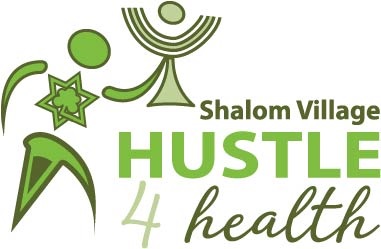     The 19th Annual Shalom Village     Hustle 4 Health     Donation/Pledge Form     Sunday, May 31, 2020Walker/Runner :____________________________________________________________ Address:__________________________________________________________________Email: ___________________________________________________________________ Phone:___________________________________________________________________ Collect pledges and help us ensure our residents stay fit and healthy. For every $100 collected, your name will be entered to win great prizes, including a flat screen TV. Sponsor Name & EmailAddress with Postal CodeDonation AmountPaidY/NTax Receipt Y/N